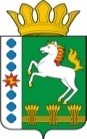 КОНТРОЛЬНО-СЧЕТНЫЙ ОРГАН ШАРЫПОВСКОГО РАЙОНАКрасноярского краяЗаключениена проект Постановления администрации Ивановского сельсовета «О внесении изменений в постановление администрации Ивановского сельсовета от 29.10.2013 № 86 «Об утверждении муниципальной программы Ивановского сельсовета «Развитие культуры» 18 ноября  2019 год 									№ 119Настоящее экспертное заключение подготовлено Контрольно – счетным органом Шарыповского района на основании ст. 157 Бюджетного  кодекса Российской Федерации, ст. 9 Федерального закона от 07.02.2011 № 6-ФЗ «Об общих принципах организации и деятельности контрольно – счетных органов субъектов Российской Федерации и муниципальных образований», ст. 15 Решения Шарыповского районного Совета депутатов от 20.09.2012 № 31/289р «О внесении изменений и дополнений в Решение Шарыповского районного Совета депутатов (в ред. от 20.03.2014 № 46/536р, от 25.09.2014 № 51/573р, от 26.02.2015 № 56/671р), Соглашения от 01.01.2015  «О передаче Контрольно-счетному органу Шарыповского района полномочий Контрольно-счетного органа Ивановского сельсовета по осуществлению внешнего муниципального финансового контроля» и в соответствии со стандартом организации деятельности Контрольно – счетного органа Шарыповского района СОД 2 «Организация, проведение и оформление результатов финансово – экономической экспертизы проектов Решений Шарыповского районного Совета депутатов и нормативно – правовых актов по бюджетно – финансовым вопросам и вопросам использования муниципального имущества и проектов муниципальных программ» утвержденного приказом Контрольно – счетного органа Шарыповского района от 16.12.2013 № 29.Представленный на экспертизу проект Постановления администрации Ивановского сельсовета «О внесении изменений в постановление администрации Ивановского сельсовета от 29.10.2013 № 86 «Об утверждении муниципальной программы Ивановского сельсовета «Развитие культуры» направлен в Контрольно – счетный орган Шарыповского района 18 ноября 2019 года, разработчиком данного проекта Постановления является администрация Ивановского сельсовета Шарыповского района. Основанием для разработки муниципальной программы являются:- статья 179 Бюджетного кодекса Российской Федерации;- Постановление администрации Ивановского сельсовета от 25.07.2013 № 65 «Об утверждении Порядка принятия решений о разработке  муниципальных программ Ивановского сельсовета, их формировании и реализации»;- распоряжение администрации Ивановского сельсовета от 31.07.2013  № 10 «Об утверждении перечня муниципальных программ Ивановского  сельсовета».Ответственный исполнитель администрация Ивановского сельсовета.Соисполнители муниципальной программы отсутствуют.Целью муниципальной программы является создание условий для развития и реализации культурного и духовного потенциала населения.Задача муниципальной программы – сохранение и развитие народных художественных традиций и создание равных условий для культурного развития населения.Мероприятие проведено 18 ноября 2019 года.В ходе подготовки заключения Контрольно – счетным органом Шарыповского района были проанализированы следующие материалы:- проект Постановления администрации Ивановского сельсовета «О внесении изменений в постановление администрации Ивановского сельсовета от 29.10.2013 № 86 «Об утверждении муниципальной программы Ивановского сельсовета «Развитие культуры»;- паспорт муниципальной программы Ивановского сельсовета «Развитие культуры»;- проект решения Ивановского сельского Совета депутатов «О бюджете поселения на 2020 год и плановый период 2021-2022 годов».В условиях перехода к инновационному типу развития эффективность и успешность экономики становится как никогда зависимой от уровня развития человеческого и особенно творческого капитала. Творческая деятельность как основа человеческого капитала является наиболее ценным из стратегических ресурсов, соответственно задача создания в поселении комфортной среды способной сохранять и развивать творческую атмосферу и предоставляющей человеку разнообразные возможности для творческой самореализации, становится приоритетной.Повышение качества культурных благ и услуг, обеспечение их необходимого многообразия на современном этапе экономического развития общества во многом зависит от обеспечения организаций культуры современным оборудованием и развития информационных технологий в сфере культуры. В результате реализации программы планируется достигнуть следующего показателя:- увеличить удельный вес населения, участвующего в платных культурно – досуговых мероприятиях до 268,3%.Муниципальная программа Ивановского сельсовета «Развитие культуры» включает одну подпрограмму «Народное творчество и культурно-досуговая деятельность». Планируемое финансирование подпрограммных мероприятий составит в сумме  9 084 300,00 руб., в том числе:									(руб.)Реализация мероприятий подпрограммы позволит достичь следующих результатов:- сохранить количество клубных формирований до 32 единиц;- увеличить количество культурно – массовых мероприятий до 1 212 единиц;- оснастить противопожарным оборудованием здания учреждений культурно – досугового типа;- оснастить учреждения культуры оборудованием, инвентарем, мебелью.При проверке правильности планирования и составления проекта Постановления  нарушений не установлено.На основании выше изложенного Контрольно – счетный орган Шарыповского района предлагает администрации Ивановского сельсовета принять проект Постановления администрации Ивановского сельсовета «О внесении изменений в постановление администрации Ивановского сельсовета от 29.10.2013 № 86 «Об утверждении муниципальной программы Ивановского сельсовета «Развитие культуры».Председатель Контрольно – счетного органа							Г.В. Савчукбюджет поселенийвнебюджетные источникиитого2020 год3 028 100,000,003 028 100,002021 год3 028 100,000,003 028 100,002022 год3 028 100,000,003 028 100,00итого9 084 300,000,009 084 300,00